T.CTepebaşı KaymakamlığıKorgeneral Lütfi Akdemir İlkokulu Müdürlüğü2024-2028 Stratejik Planı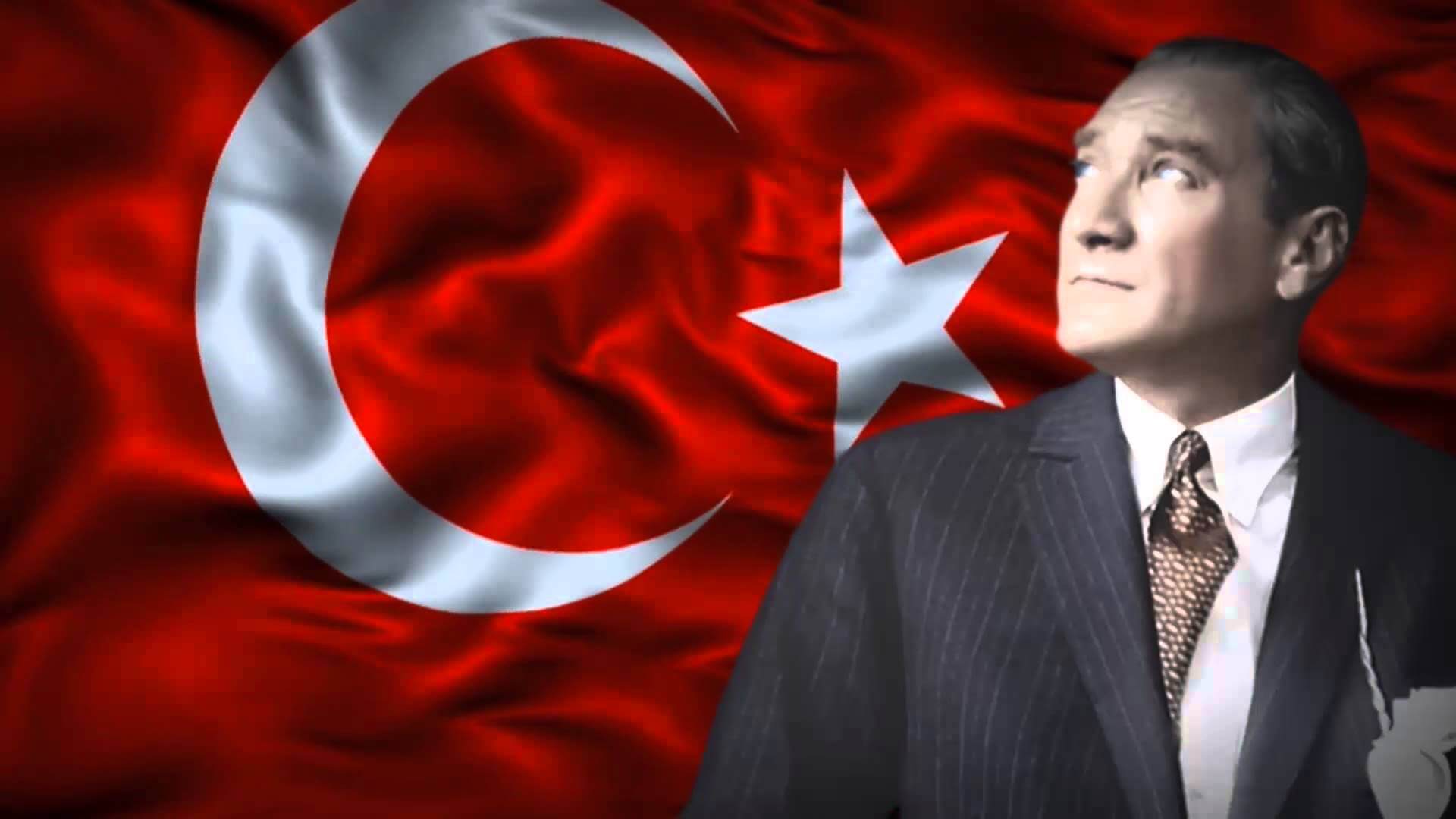 “Milli Eğitim'in gayesi; memlekete ahlâklı, karakterli, cumhuriyetçi, inkılâpçı, olumlu, atılgan, başladığı işleri başarabilecek kabiliyette, dürüst, düşünceli, iradeli, hayatta rastlayacağı engelleri aşmaya kudretli, karakter sahibi genç yetiştirmektir. Bunun için de öğretim programları ve sistemleri ona göre düzenlenmelidir. (1923)” 	Mustafa Kemal ATATÜRK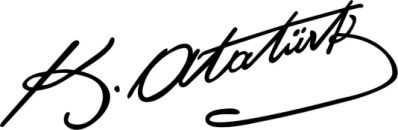 Sunuş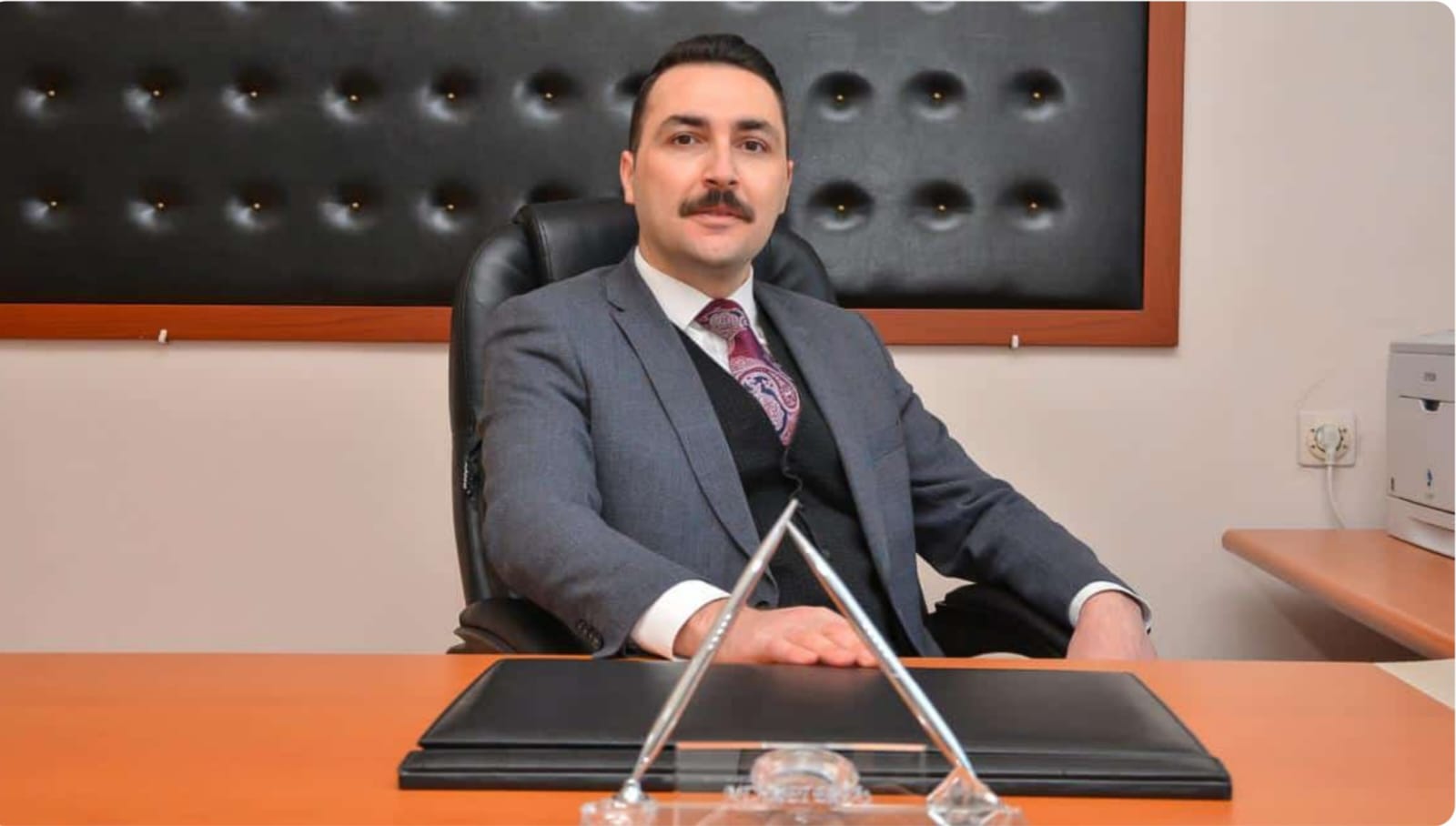 Bir ulusun kalkınmasındaki en önemli etken, çağdaş bir eğitim yapısına sahip olmaktır. Gelişmiş ülkelerde uzun yıllardır sürdürülmekte olan kaynakların rasyonel bir şekilde kullanımı, eğitimde stratejik planlamayı zorunlu kılmıştır. Planı hazırlarkenki misyonumuz: Ulusal ve Evrensel değerlerle donanmış, bilimsel düşünebilen, öğrenmekten mutluluk duyan bireyler yetiştirmek.Milli Eğitim Bakanlığı bu motivasyonla 2004 yılından beri stratejik plan çalışmalarını başlatmıştır. Bu çalışmalar temelde iki nedene bağlıdır: Tüm dünyada daha önceleri başlayan çağdaşlaşma ve yenileşme çalışmalarıyla uyumlu bir şekilde eğitim alanında da bu tip eylemlerle mali, fiziki ve insani kaynaklardan daha verimli ve etkin yararlanarak akademik ve kurumsal gelişmeleri hızlandırmaktır. Diğer bir neden ise; ülkemizde 2004 yılında kabul edilen yasa gereği “performans esaslı bütçeleme sistemi”ne geçilmesidir. Okulumuzda hazırlanan bu planın başarıya ulaşmasında, farkındalık ve katılım ilkesi önemli bir rol oynayacaktır. Eğitim; bilim ve teknoloji çağında toplumsal yaşamın odak noktası olarak, sorunlara çözüm getirmenin temelinde her zaman yer almaktadır.Hazırladığımız raporlar ışığında stratejik planımızı hazırlıyoruz. Yapılan bu planlama ile Okulumuzda eğitim öğretimin daha başarılı olacağına inanıyoruz.Bunun heyecanını yaşıyoruz.	                                                                                                                                                                                                                                  Mehmet ERTAŞ                                                                                                                                                                                                                                                 OKUL MÜDÜRÜTablolarTablo 1: Stratejik Plan Üst Kurulu ve Stratejik Ekip Bilgileri	10Tablo 2: Okul Künyesi	14Tablo 3: Çalışan Bilgileri Tablosu	15Tablo 4: Okul Yerleşkesine İlişkin Bilgiler	16Tablo 5: Öğrenci Sayıları	17Tablo 6: Teknolojik Kaynaklar Tablosu	18Tablo 7: Gelir/Gider Bilgisi tablosu	18Tablo 8: 2019-2023 Stratejik Planı Faaliyet/Proje Maliyetlendirme Tablosu	42ŞekillerŞekil 1: Öğrencilerin Ulaşılabilirlik Düzeyi	20Şekil 2: Katılımcı Karar Alma Seviyesi	21Şekil 3: Velilerin Ulaşabilme Seviyesi	22I. BÖLÜM Giriş ve Plan Hazırlık SüreciGİRİŞ5018 Sayılı Kamu Mali Yönetimi ve Kontrol Kanunu ile kamu kaynaklarının daha etkili ve verimli bir şekilde kullanılması, hesap verebilir ve saydam bir yönetim anlayışının oluşması hedeflenmektedir.2024-2028 dönemi stratejik planının hazırlanması sürecinin temel aşamaları; kurul ve ekiplerin oluşturulması, çalışma takviminin hazırlanması, uygulanacak yöntemlerin ve yapılacak çalışmaların belirlenmesi şeklindedir.PLAN HAZIRLIK SÜRECİOkulumuzun 2024-2028 dönemlerini kapsayan stratejik plan hazırlık aşaması, üst kurul ve stratejik plan ekibinin oluşturulması ile başlamıştır. Ekip üyeleri bir araya gelerek çalışma takvimini oluşturulmuş, görev dağılımı yapılmıştır. Okulun 2015-2019 Stratejik Planda yer alan amaçlar, hedefler, göstergeler ve faaliyetler incelenmiş ve değerlendirilmiştir. Eğitim Vizyonu 2023, mevzuat, üst politika belgeleri, paydaş, PESTLE, GZFT ve kuruluş içi analizlerinden elde edilen veriler ışığında eğitim ve öğretim sistemine ilişkin sorun ve gelişim alanları ile eğitime ilişkin öneriler tespit edilmiştir.Planlama sürecine aktif katılımını sağlamak üzere paydaş anketi, toplantı ve görüşmeler yapılmıştır. Geleceğe yönelim bölümüne geçilerek okulumuzun amaç, hedef, gösterge ve eylemleri belirlenmiştir. Çalışmaları yürüten ekip ve kurul bilgileri altta verilmiştir.Stratejik Plan Üst KuruluTablo 1: Stratejik Plan Üst Kurulu ve Stratejik Ekip BilgileriII.BÖLÜMDurum AnaliziDURUM ANALİZİDurum analizi bölümünde okulumuzun mevcut durumu ortaya konularak neredeyiz sorusuna yanıt bulunmaya çalışılmıştır. Bu kapsamda okulumuzun kısa tanıtımı, okul künyesi ve temel istatistikleri, paydaş analizi ve görüşleri ile okulumuzun Güçlü Zayıf Fırsat ve Tehditlerinin (GZFT) ele alındığı analize yer verilmiştir.Okulun Kısa TanıtımıOkulumuz  1956 yılında Şarhöyük İlkokulu olarak eğitim öğretime başlamıştır. Binanın kurulduğu arazi, Muttalıp Köyü eşrafından Hacı Hüseyin Bülbül'den 1959 yılında metrekaresi 4 liradan istimlak suretiyle alınmış,aynı yıl tek katlı olarak temel atılmış 30.10.1960 tarihinde ders yılı ortasında bitirilerk eğitim öğretime açılmıştır.  1960 yılından 1971 yılına kadar tek katlı olarak kullanılan okulumuz 1971 yılında iki katlı olmuştur. Böylece hem öğretmen kadrosu genişlemiş hem de yüksek sınıf mevcutları normale dönmüştür.  Okulumuzun alt katında 6 derslik 1 öğretmenler odası,1müdür yardımcısı odası,öğretmen ve öğrencilere ait wc'ler, kazan dairesi ve arşiv vardır.ikinci katında 7 derslik,1 çok amaçlı salon,rehber öğretmen odası,1 ders araçları odası, öğrencilere ait wc'ler bulunmaktadır.1998 yılında eğitimin 8 yıla çıkması ile beraber okulumuzun biraz ilerisinde bulunan ortaokul ile birleşerek Korgeneral Lütfi Akdemir İlköğretim Okulu adını alarak eğitim öğretime devam etmiştir.   2012   yılında ise 4+4+4 sistemiyle iki okul yeniden ayrılarak okulumuz ilkokul olmuş ve Korgeneral Lütfü Akdemir İlkokulu adını almıştır.              Okulun Mevcut Durumu: Temel İstatistikler          Bu bölümde, okulumuzun temel istatistiksel verileri yer almaktadır.Okul KünyesiOkulumuzun temel girdilerine ilişkin bilgiler altta yer alan okul künyesine ilişkin tabloda yer almaktadır.Tablo 2: Okul KünyesiÇalışan BilgileriOkulumuzun çalışanlarına ilişkin bilgiler altta yer alan tabloda belirtilmiştir.Tablo 3: Çalışan Bilgileri TablosuOkulumuz Bina ve Alanları	Okulumuzun binası ile açık ve kapalı alanlarına ilişkin temel bilgiler Tablo 4’de yer almaktadır.Tablo 4: Okul Yerleşkesine İlişkin BilgilerSınıf ve Öğrenci Bilgileri	Okulumuzda yer alan sınıflar ve bu sınıflarda öğrenim gören öğrenci sayıları alttaki tabloda yer almaktadır.Tablo 5: Öğrenci SayılarıDonanım ve Teknolojik KaynaklarımızTeknolojik kaynaklar başta olmak üzere okulumuzda bulunan çalışır durumdaki donanım malzemelerine ilişkin bilgilere tabloda yer verilmiştir.Tablo 6: Teknolojik Kaynaklar TablosuGelir ve Gider BilgisiOkulumuzun genel bütçe ödenekleri, okul aile birliği gelirleri ve diğer katkılarda dâhil olmak üzere gelir ve giderlerine ilişkin son iki yıl gerçekleşme bilgileri alttaki tabloda verilmiştir.Tablo 7: Gelir/Gider Bilgisi tablosuPaydaş AnaliziKurumumuzun temel paydaşları öğrenci, veli ve öğretmen olmakla birlikte eğitimin dışsal etkisi nedeniyle okul çevresinde etkileşim içinde olunan geniş bir paydaş kitlesi bulunmaktadır. Paydaşlarımızın görüşleri anket, toplantı, dilek ve istek kutuları, elektronik ortamda iletilen önerilerde dâhil olmak üzere çeşitli yöntemlerle sürekli olarak alınmaktadır.Paydaş anketlerine ilişkin ortaya çıkan temel sonuçlara altta yer verilmiştir : Öğrenci Anketi Sonuçları:Okulumuzda toplam 323 öğrenci öğrenim görmektedir. Örneklem seçim yöntemine göre seçilmiş toplam 70 öğrenciye uygulanan anket sonuçları aşağıda yer almaktadır.Şekil 1: Öğrencilerin Ulaşılabilirlik Düzeyi“Öğretmenlerimle ihtiyaç duyduğumda rahatlıkla görüşebilirim” sorusuna ankete katılan öğrencilerin Katılıyorum yönünde görüş belirtmişlerdir.Öğretmen Anketi Sonuçları:Okulumuzda görev yapmakta olan toplam 20 öğretmenin tamamına uygulanan anket sonuçları aşağıda yer almaktadır.Şekil 2: Katılımcı Karar Alma Seviyesi“Okulumuzda alınan kararlar, çalışanların katılımıyla alınır” sorusuna anket çalışmasına katılanöğretmenlerimizin %50’si Katılıyorum yönünde görüş belirtmişlerdir.Veli Anketi Sonuçları:Okulumuzda bulunan 230 veli içerisinde Örneklem seçimi Yöntemine göre130 kişi seçilmiştir. Okulumuzda öğrenim gören öğrencilerin velilerine yönelik gerçekleştirilmiş olan anket çalışması sonuçları aşağıdaki gibidir. Şekil 3: Velilerin Ulaşabilme Seviyesi“İhtiyaç duyduğumda okul çalışanlarıyla rahatlıkla görüşebiliyorum” sorusuna ankete katılmış olan velilerin %48’u olumlu yönde görüş belirtmişlerdir.GZFT (Güçlü, Zayıf, Fırsat, Tehdit) AnaliziOkulumuzun temel istatistiklerinde verilen okul künyesi, çalışan bilgileri, bina bilgileri, teknolojik kaynak bilgileri ve gelir gider bilgileri ile paydaş anketleri sonucunda ortaya çıkan sorun ve gelişime açık alanlar iç ve dış faktör olarak değerlendirilerek GZFT tablosunda belirtilmiştir. Dolayısıyla olguyu belirten istatistikler ile algıyı ölçen anketlerden çıkan sonuçlar tek bir analizde birleştirilmiştir.Kurumun güçlü ve zayıf yönleri donanım, malzeme, çalışan, iş yapma becerisi, kurumsal iletişim gibi çok çeşitli alanlarda kendisinden kaynaklı olan güçlülükleri ve zayıflıkları ifade etmektedir ve ayrımda temel olarak okul müdürü/müdürlüğü kapsamından bakılarak iç faktör ve dış faktör ayrımı yapılmıştır. İçsel FaktörlerGüçlü YönlerZayıf YönlerDışsal FaktörlerFırsatlarTehditlerGelişim ve Sorun AlanlarıGelişim ve sorun alanları analizi ile GZFT analizi sonucunda ortaya çıkan sonuçların planın geleceğe yönelim bölümü ile ilişkilendirilmesi ve buradan hareketle hedef, gösterge ve eylemlerin belirlenmesi sağlanmaktadır. Gelişim ve sorun alanları ayrımında eğitim ve öğretim faaliyetlerine ilişkin üç temel tema olan Eğitime Erişim, Eğitimde Kalite ve kurumsal Kapasite kullanılmıştır. Eğitime erişim, öğrencinin eğitim faaliyetine erişmesi ve tamamlamasına ilişkin süreçleri; Eğitimde kalite, öğrencinin akademik başarısı, sosyal ve bilişsel gelişimi ve istihdamı da dâhil olmak üzere eğitim ve öğretim sürecinin hayata hazırlama evresini; Kurumsal kapasite ise kurumsal yapı, kurum kültürü, donanım, bina gibi eğitim ve öğretim sürecine destek mahiyetinde olan kapasiteyi belirtmektedir.Gelişim ve sorun alanlarına ilişkin GZFT analizinden yola çıkılarak saptamalar yapılırken yukarıdaki tabloda yer alan ayrımda belirtilen temel sorun alanlarına dikkat edilmesi gerekmektedir.Gelişim ve Sorun AlanlarımızIII.BÖLÜM Misyon, Vizyon ve Temel DeğerlerMİSYON, VİZYON VE TEMEL DEĞERLEROkul Müdürlüğümüzün Misyon, vizyon, temel ilke ve değerlerinin oluşturulması kapsamında öğretmenlerimiz, öğrencilerimiz, velilerimiz, çalışanlarımız ve diğer paydaşlarımızdan alınan görüşler, sonucunda stratejik plan hazırlama ekibi tarafından oluşturulan Misyon, Vizyon, Temel Değerler; Okulumuz üst kurulana sunulmuş ve üst kurul tarafından onaylanmıştır.MİSYONUMUZ        Ulusal ve Evrensel değerlerle donanmış, bilimsel düşünebilen, öğrenmekten mutluluk duyan bireyler yetiştirmek.VİZYONUMUZ       Bölgemizde örnek okul olabilmek.TEMEL DEĞERLERİMİZÇevreye ve topluma saygılı olmak.Vatan Millet sevgisi taşımak yurtsever olmak.Çalışkan ve Özverili olmak.Okulun olanaklarını tüm öğrencilere sunma.Okula gelen veliyi güler yüzle karşılama onunla ilgilenme.IV.BÖLÜM Amaç-Hedef ve EylemlerAMAÇ, HEDEF VE EYLEMLERTEMA I: EĞİTİM VE ÖĞRETİME ERİŞİMEğitim ve öğretime erişim okullaşma ve okul terki, devam ve devamsızlık, okula uyum ve oryantasyon, özel eğitime ihtiyaç duyan bireylerin eğitime erişimi, yabancı öğrencilerin eğitime erişimi ve hayat boyu öğrenme kapsamında yürütülen faaliyetlerin ele alındığı temadır.Stratejik Amaç 1:Kayıt bölgemizde yer alan çocukların okullaşma oranlarını artıran, öğrencilerin uyum ve devamsızlık sorunlarını gideren etkin bir yönetim yapısı kurulacaktır. Stratejik Hedef 1.1.Kayıt bölgemizde yer alan çocukların okullaşma oranları artırılacak ve öğrencilerin uyum ve devamsızlık sorunları da giderilecektir.Performans Göstergeleri EylemlerTEMA II: EĞİTİM VE ÖĞRETİMDE KALİTENİN ARTIRILMASIEğitim ve öğretimde kalitenin artırılması başlığı esas olarak eğitim ve öğretim faaliyetinin hayata hazırlama işlevinde yapılacak çalışmaları kapsamaktadır. Bu tema altında akademik başarı, sınav kaygıları, sınıfta kalma, ders başarıları ve kazanımları, disiplin sorunları, öğrencilerin bilimsel, sanatsal, kültürel ve sportif faaliyetleri ile istihdam ve meslek edindirmeye yönelik rehberlik ve diğer mesleki faaliyetler yer almaktadır. Stratejik Amaç 2:Öğrencilerimizin gelişmiş dünyaya uyum sağlayacak şekilde donanımlı bireyler olabilmesi için eğitim ve öğretimde kalite artırılacaktır.Stratejik Hedef 2.1.  Öğrenme kazanımlarını takip eden ve velileri de sürece dâhil eden bir yönetim anlayışı ile öğrencilerimizin akademik başarıları ve sosyal faaliyetlere etkin katılımı artırılacaktırPerformans GöstergeleriEylemlerStratejik Hedef 2.2.  Etkin bir rehberlik anlayışıyla, öğrencilerimizi ilgi ve becerileriyle orantılı bir şekilde üst öğrenime veya istihdama hazır hale getiren daha kaliteli bir kurum yapısına geçilecektir.Performans GöstergeleriTEMA III: KURUMSAL KAPASİTEStratejik Amaç 3:Eğitim ve öğretim faaliyetlerinin daha nitelikli olarak verilebilmesi için okulumuzun kurumsal kapasitesi güçlendirilecektir.Stratejik Hedef 3.1.  Okulumuzun fiziki, teknolojik ve beşeri kaynaklarını, değişen ve gelişen koşullara uygun hale getirerek güçlendirmek.Performans GöstergeleriEylemlerV.BÖLÜM MaliyetlendirmeMALİYETLENDİRMETablo 8: 2023-2028 Stratejik Planı Faaliyet/Proje Maliyetlendirme TablosuVI.BÖLÜM İzleme ve Değerlendirmeİzleme ve DeğerlendirmeOkulumuz Stratejik Planı izleme ve değerlendirme çalışmalarında 5 yıllık Stratejik Planın izlenmesi ve 1 yıllık gelişim planın izlenmesi olarak ikili bir ayrıma gidilecektir. Stratejik planın izlenmesinde 6 aylık dönemlerde izleme yapılacak denetim birimleri, il ve ilçe millî eğitim müdürlüğü ve Bakanlık denetim ve kontrollerine hazır halde tutulacaktır. Yıllık planın uygulanmasında yürütme ekipleri ve eylem sorumlularıyla aylık ilerleme toplantıları yapılacaktır. Toplantıda bir önceki ayda yapılanlar ve bir sonraki ayda yapılacaklar görüşülüp karara bağlanacaktır. Üst Kurul BilgileriÜst Kurul BilgileriEkip BilgileriEkip BilgileriAdı SoyadıUnvanıAdı SoyadıUnvanıMehmet ERTAŞOkul MüdürüHavva Yasemin SÖNMEZÖğretmenMehmet Raşit DAĞCIMüdür Yrd.Eliza MESUTÖğretmen Özlem DEMİRÖğretmenAlev AYDINÖğretmenBerna TAŞKESENÖğretmenZekiye ÖZENOkul Aile Bir.Bşk.İli: İli: İli: İli: İlçesi: İlçesi: İlçesi: İlçesi: Adres: Şarhöyük  Mah.Bülbüller Sokak No:56 Tepebaşı  /EskişehirŞarhöyük  Mah.Bülbüller Sokak No:56 Tepebaşı  /EskişehirŞarhöyük  Mah.Bülbüller Sokak No:56 Tepebaşı  /EskişehirCoğrafi Konum (link)*:Coğrafi Konum (link)*:Telefon Numarası: 0 222 322 20 130 222 322 20 130 222 322 20 13Faks Numarası:Faks Numarası:0 222 322 20 130 222 322 20 13e- Posta Adresi:711095@meb.k12.tr711095@meb.k12.tr711095@meb.k12.trWeb sayfası adresi:Web sayfası adresi:lutfuakdemirio.meb.k12.trlutfuakdemirio.meb.k12.trKurum Kodu:711095711095711095Öğretim Şekli:Öğretim Şekli:TamgünTamgünOkulun Hizmete Giriş Tarihi:1960Okulun Hizmete Giriş Tarihi:1960Okulun Hizmete Giriş Tarihi:1960Okulun Hizmete Giriş Tarihi:1960Toplam Çalışan Sayısı*Toplam Çalışan Sayısı*2222Öğrenci Sayısı:Kız148148Öğretmen SayısıKadın1313Öğrenci Sayısı:Erkek175175Öğretmen SayısıErkek88Öğrenci Sayısı:Toplam323323Öğretmen SayısıToplam2121Derslik Başına Düşen Öğrenci SayısıDerslik Başına Düşen Öğrenci SayısıDerslik Başına Düşen Öğrenci Sayısı:21.5Şube Başına Düşen Öğrenci SayısıŞube Başına Düşen Öğrenci SayısıŞube Başına Düşen Öğrenci Sayısı:20Öğretmen Başına Düşen Öğrenci SayısıÖğretmen Başına Düşen Öğrenci SayısıÖğretmen Başına Düşen Öğrenci Sayısı:19Şube Başına 30’dan Fazla Öğrencisi Olan Şube SayısıŞube Başına 30’dan Fazla Öğrencisi Olan Şube SayısıŞube Başına 30’dan Fazla Öğrencisi Olan Şube Sayısı:0Öğrenci Başına Düşen Toplam Gider Miktarı*Öğrenci Başına Düşen Toplam Gider Miktarı*Öğrenci Başına Düşen Toplam Gider Miktarı*150TLÖğretmenlerin Kurumdaki Ortalama Görev SüresiÖğretmenlerin Kurumdaki Ortalama Görev SüresiÖğretmenlerin Kurumdaki Ortalama Görev Süresi10 YılUnvanErkekKadınToplamOkul Müdürü ve Müdür Yardımcısı202Sınıf Öğretmeni11314Branş Öğretmeni044Rehber Öğretmen011İdari Personel000Yardımcı Personel022Güvenlik Personeli000Toplam Çalışan Sayıları32023Okul BölümleriOkul BölümleriÖzel AlanlarVarYokOkul Kat Sayısı2Çok Amaçlı Salon     xDerslik Sayısı15Çok Amaçlı SahaxDerslik Alanları (m2)40KütüphanexKullanılan Derslik Sayısı15Fen LaboratuvarıxŞube Sayısı16Bilgisayar Laboratuvarıxİdari Odaların Alanı (m2)14İş AtölyesixÖğretmenler Odası (m2)40Beceri AtölyesixOkul Oturum Alanı (m2)3358PansiyonxOkul Bahçesi (Açık Alan)(m2)2578Okul Kapalı Alan (m2)780Sanatsal, bilimsel ve sportif amaçlı toplam alan (m2)150Kantin (m2)0Tuvalet Sayısı5Diğer (………….)0SınıfıKızErkekToplamSınıfıKızErkekToplamAnasınıfı1718353-C1411251-A1115264-A78151-B1014244-B105151-C1016264-C77142-A1314274-D68142-B1115262-C1015253-A1214263/B151025Masaüstü Bilgisayar Sayısı4Yazıcı Sayısı5Taşınabilir Bilgisayar Sayısı3Fotokopi Makinası Sayısı1Projeksiyon Sayısı1İnternet Bağlantı Hızı4 MbtAkıllı Tahta Sayısı13YıllarGelir MiktarıGider Miktarı20224979,834981,2620233892,683892,65Güçlü YönlerGüçlü YönlerÖğrencilerÖğrencilerimiz bölgede yaşamaktadır.ÇalışanlarOkulun çevresinde yaşayan bölgeye ve topluma uyumlu kişiler.VelilerOkula olumlu tutum ve davranış sahibi.Bina ve YerleşkeOkul yerleşim bölgesinin ortasında ulaşılabilirliği yüksek.DonanımEğitim araçları yüksek oranda yeterli.BütçeOkul giderlerini karşılar.Yönetim SüreçleriOkulda uyumlu bir çalışma ortamı vardır.İletişim SüreçleriKarşılıklı iletişim döngüsü uygulanmaktadır.Zayıf YönlerZayıf YönlerÖğrencilerBölgede sosyo ekonomik yönden yetersiz.ÇalışanlarÇalışanların mahalleye ön yargısıVelilerÇeşitli etnik gruplara mensup olmaları uyum güçlüğü.Bina ve YerleşkeBinanın eski olması.DonanımDonanımsal eksik yokBütçeBölgenin ekonomik durumuna bağlı olarak yetersiz.Yönetim SüreçleriYönetimsel eksik yokİletişim SüreçleriVeliler ile yaşanılan iletişim eksikliği.FırsatlarFırsatlarPolitikVelilerin aktif politikayla uğraşması.EkonomikUygun tanıtımla yardım almaya açık olması.SosyolojikÇeşitli etnik gruplardan dolayı kültür zenginliğiTeknolojikTüm sınıflarda internet, akıllı tahta ve digital imkan olması.Mevzuat-YasalGelişen eğitim programlarının zamanında uygulanması.EkolojikOkul bahçesinde tarımsal faaliyetlerin uygulanabilme imkanı olmasıTehditlerTehditlerPolitikPolitika ile uğraşan velilerin okul içerisinde sürece çok müdahelesi.EkonomikBölgenin ekonomik durumun düşük profil içermesi.SosyolojikEtnik grupların çokluğu uyum sürecini zayıflatmaktadır.Mevzuat-YasalProgramın takibinde bölge şartlarını zorlaması.EkolojikOkul bahçe alanına giriş ve çıkışların tam olarak denetlenememesi.Eğitime ErişimEğitimde KaliteKurumsal KapasiteOkullaşma OranıAkademik BaşarıKurumsal İletişimOkula Devam/ DevamsızlıkSosyal, Kültürel ve Fiziksel GelişimKurumsal YönetimOkula Uyum, OryantasyonSınıf TekrarıBina ve YerleşkeÖzel Eğitime İhtiyaç Duyan Bireylerİstihdam Edilebilirlik ve YönlendirmeDonanımYabancı ÖğrencilerÖğretim YöntemleriTemizlik, HijyenHayatboyu ÖğrenmeDers araç gereçleriİş Güvenliği, Okul GüvenliğiTaşıma ve servis1.TEMA: EĞİTİM VE ÖĞRETİME ERİŞİM1.TEMA: EĞİTİM VE ÖĞRETİME ERİŞİM1Anne yada baba tutuklu öğrenciler2Parçalanmış ailelerin çokluğu3Özel eğitime ihtiyaç duyan bireylerin uygun eğitim  alanı eksikliği4Yabancı uyruklu öğrencilerin Türkçe bilmemesinden dolayı okula uyum sorunun yaşanması2.TEMA: EĞİTİM VE ÖĞRETİMDE KALİTE2.TEMA: EĞİTİM VE ÖĞRETİMDE KALİTE1Sanatsal faaliyetler2Üstün yetenekli öğrencilere yönelik eğitim ve öğretim hizmetleri3Spor faaliyetlerine yeterli düzeyde katılım olmaması.453.TEMA: KURUMSAL KAPASİTE3.TEMA: KURUMSAL KAPASİTE1Çalışanların hizmet içi eğitim eksikliği2Çalışanların motive edilmesi3İdareci ve öğretmenlerin mesleki yeterliliklerinin geliştirilmesi5Projelerin sürdürülebilirliğiNoPerformansGöstergesiMevcutHEDEFHEDEFHEDEFHEDEFHEDEFHEDEFNoPerformansGöstergesi202120222023202420252026PG.1.1.aKayıt bölgesindeki öğrencilerden okula kayıt yaptıranların oranı (%)100100100100100100PG.1.1.bİlkokul birinci sınıf öğrencilerinden en az bir yıl okul öncesi eğitim almış olanların oranı (%)(ilkokul)4550759090100PG.1.1.c.Okula yeni başlayan öğrencilerden oryantasyon eğitimine katılanların oranı (%)100100100100100100PG.1.1.d.Bir eğitim ve öğretim döneminde 20 gün ve üzeri devamsızlık yapan öğrenci oranı (%)232120PG.1.1.e.Bir eğitim ve öğretim döneminde 20 gün ve üzeri devamsızlık yapan yabancı öğrenci oranı (%)879521PG.1.1.f.Okulun özel eğitime ihtiyaç duyan bireylerin kullanımına uygunluğu (0-1)111111PG.1.1.g.Hayatboyu öğrenme kapsamında açılan kurslara devam oranı (%) (halk eğitim)%100%100%100%100%100%100PG.1.1.h.Hayatboyu öğrenme kapsamında açılan kurslara katılan kişi sayısı (sayı) (halkeğitim)12015080150150150NoEylem İfadesiEylem SorumlusuEylem Tarihi1.1.1.Kayıt bölgesinde yer alan öğrencilerin tespiti çalışması yapılacaktır.Okul Stratejik Plan Ekibi15Ağustos Eylül-10 Eylül1.1.2Devamsızlık yapan öğrencilerin tespiti ve erken uyarı sistemi için çalışmalar yapılacaktır.Mehmet Raşit DAĞCI/ Müdür Yardımcısı 01 Eylül-1 Ekim1.1.3Devamsızlık yapan öğrencilerin velileri ile özel aylık  toplantı ve görüşmeler yapılacaktır.Rehberlik ServisiHer ayın son haftası1.1.4Genel Veli toplantıları düzenli olarak yapılacaktır.İdare ve çalışanlarDönem başı, ortası, sonu1.1.5Veli-Öğretmen görüşmeleri yapılacaktır.ÖğretmenlerHaftada bir saatNoPerformansGöstergesiMevcutMevcutHEDEFHEDEFHEDEFHEDEFHEDEFHEDEFNoPerformansGöstergesi2021202220222023202420252026PG.2.1.aBaşarısızlık nedeniyle sınıf tekrarı yapan öğrenci sayısı1222000PG.2.1.bYürütülen kültürel faaliyet sayısı87710151520PG.2.1.c.Yürütülen kültürel faaliyetlere katılan öğrenci oranı60606065758080PG.2.1.d.Üst kuruma yerleşen öğrenci oranı (%)100100100100100100100NoEylem İfadesiEylem SorumlusuEylem Tarihi2.1.1.Başarısızlıktan dolayı sınıf tekrarı yapılmayacaktır.ÖğretmenlerSene Sonu2.1.2Sosyal kültürel çalışmalara katılım arttırılacaktırİdare ve ÖğretmenlerYıl Boyu2.1.3Devamsızlık sayısı sportif faaliyetlerle düşürülecektirİdare - Beden Eğitimi ÖğretmeniYıl Boyu2.1.4Sosyal kültürel çalışmalara katılım ödüllendirilecektir.Okul Aile BirliğiFaaliyet SonrasıNoPerformansGöstergesiMevcutMevcutHEDEFHEDEFHEDEFHEDEFHEDEFHEDEFNoPerformansGöstergesi2021202220222023202420252026PG.2.2.aMesleki rehberlik faaliyet sayısı2445101010PG.2.2.bYetiştirme kurslarından memnuniyet oranı (%)85909092929395NoPerformansGöstergesiMevcutMevcutHEDEFHEDEFHEDEFHEDEFHEDEFHEDEFNoPerformansGöstergesi2021202220222023202420252026PG.3.1.aOkul servislerinden memnuniyet oranı (%)0000000PG.3.1.bKişisel Gelişim alanında verilen seminer sayısı1335101010PG.3.1.c.Okul temizliğinden memnuniyet oranı (%)9092929394100100NoEylem İfadesiEylem SorumlusuEylem Tarihi3.1.1.Konusunda uzman kişisel gelişim uzmanları ile görüşülerek okulumuza davet edilecek öğrencilerle buluşturulacaktır.Okul Gelişim EkibiHaziran 20243.1.2Temizlik konulu projeler yürütülecek, öğretmen ve öğrencilerin projede aktif yer almaları sağlanacaktır.Proje Yönetim EkibiYıl boyuncaKaynak Tablosu20242025202620272028ToplamKaynak Tablosu20242025202620272028ToplamGenel Bütçe2000250035004000500017000Valilikler ve Belediyelerin Katkısı000000Diğer (Okul Aile Birlikleri)3000350040004500500020000TOPLAM50006000750085001000037000